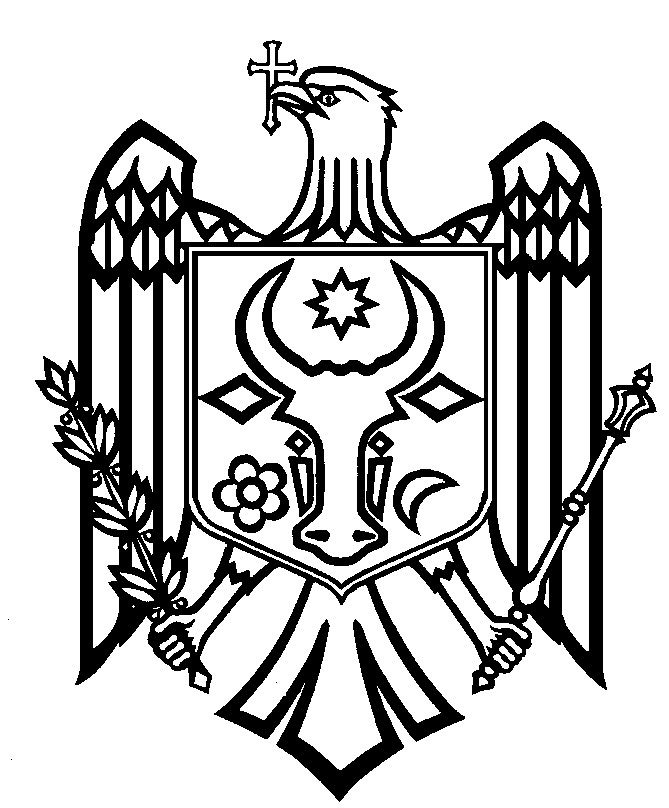 HOTĂRÂREprivind Raportul comparat de activitate al Serviciului Marketing și vânzări (6 luni 2015/6 luni 2016)În conformitate cu prevederile art. 56 alin. 6-9, art. 58, art. 60, art. 61 din Codul audiovizualului al Republicii Moldova, în baza cap. VI pct. 1-4, cap. VII pct. 1-3, pct. 8, cap. IX, cap. X, din Statutul Instituţiei Publice Naţionale a Audiovizualului Compania "Teleradio-Moldova", aprobat prin Hotărârea Consiliului de Observatori nr. 87 din 30.08.2013 şi în baza pct. 21-44 din Regulamentul Consiliului de Observatori al Instituţiei Publice Naţionale a Audiovizualului Compania „Teleradio-Moldova”, modificat prin Hotărârile Consiliului de Observatori nr. 11 din 17.03.2015 și nr. 52 din 23.05.2016Consiliul de ObservatoriHOTĂRĂŞTE:1. Se ia act de Raportul comparat de activitate al Serviciului Marketing și vânzări (6 luni 2015 / 6 luni 2016).2. Prezenta hotărâre intră în vigoare la data adoptării.	Prezenta hotărâre a fost adoptată cu votul a 7 membri ai Consiliului de Observatori: „PRO” – 7 voturi (D.Deleu; N.Spătaru; L.Gurez; V.Țapeș; L.Vasilache; L.Călugăru; S.Nistor) „CONTRA”  - 1 vot (P.Grozavu)Preşedintele Consiliului de Observatori               		     		 	     Doina DELEUSecretarul Consiliului de Observatori               		     	   	 Anastasia MUNTEANU